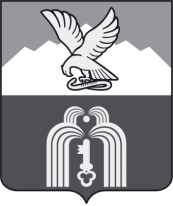 ИЗБИРАТЕЛЬНАЯ КОМИССИЯМуниципального образованияГОРОДА-КУРОРТА ПЯТИГОРСКАП О С Т А Н О В Л Е Н И Е14 августа 2016г.                                                                                        № 40/171г. ПятигорскОб обращении Малышак Ирины Александровны10 августа 2016 года в избирательную комиссию муниципального образования города-курорта Пятигорска (далее – избирательная комиссия) поступило обращение (жалоба) Малышак Ирины Александровны, из текста которого следует, что 10 августа 2016 года на территории многомандатного избирательного округа № 5, а именно по проспекту 40 лет Октября неустановленными лицами был распространен (расклеен) агитационный материал Политической партии ЛДПР - листовка «Голосуй за ЛДПР или терпи дальше!», формата А6, цветная, (копия прилагаются) не содержащие информации о заказчике и изготовителе и о денежных средствах, потраченных на изготовление данного печатного агитационного материала, что является нарушением выборного законодательства, а также просит признать указанный агитационный материал выпущенным с нарушением требований ФЗ от 12.06.2002г. № 67-ФЗ «Об основных гарантиях избирательных прав и права на участие в референдуме граждан Российской Федерации» и изъять данный агитационный материалы из распространения.Рассмотрев доводы, изложенные в обращении (жалобе) Малышак И.А., а также информацию членов избирательной комиссии ответственных за осуществление контроля за проведением предвыборной агитации при проведении выборов депутатов Думы города Пятигорска пятого созыва (Фоменко С.П. и Маркаряна Д.М.), осуществлявших по поручению председателя избирательной комиссии выезд на место – 11 августа 2016 года избирательная комиссия установила следующее.Вышеназванный агитационный материал изготовлен неустановленным лицом (организацией либо индивидуальным предпринимателем) в нарушение требований, предусмотренных пунктом 2 статьи 54 Федерального закона «Об основных гарантиях избирательных прав и права на участие в референдуме граждан Российской Федерации» и был распространен неустановленными лицами в нарушение пункта 6 статьи 54 Федерального закона «Об основных гарантиях избирательных прав и права на участие в референдуме граждан Российской Федерации».При этом, несмотря на то, что агитационный материал не содержит выходных данных, не установлены лица, его изготовившие и распространившие, а также лица, заказавшие его изготовление и организовавшие его распространение, то есть круг лиц, подлежащий ответственности за нарушение законодательства о выборах и референдумах, избирательная комиссия, в связи с тем, что указанный печатный агитационный материал был распространен от имени Политической партии ЛДПР, считает необходимым предостеречь избирательное объединение - Ставропольское региональное отделение Политической партии ЛДПР – Либерально-демократическая партия России, зарегистрировавшего список кандидатов по единому избирательному округу, а также кандидатов по многомандатным избирательным округам, выдвинутых вышеуказанным избирательным объединением о недопустимости нарушения требований законодательства о выборах и референдумах и ответственности за их нарушение.На основании вышеизложенного,Избирательная комиссия муниципального образования города-курорта ПятигорскаПОСТАНОВЛЯЕТ:Признать доводы, изложенные в обращении (жалобе) Малышак Ирины Александровны подтвердившимися, обращение (жалобу) обоснованным.Признать печатный агитационный материал - листовку размером 82мм*160мм, полноцветная, односторонняя, содержащая надпись «Голосуй за ЛДПР или терпи дальше!» изготовленным с нарушением требований, установленных пунктом 2 статьи 54 Федерального закона «Об основных гарантиях избирательных прав и права на участие в референдуме граждан Российской Федерации».Запретить распространение указанного в пункте 2 настоящего постановления печатного агитационного материала.Уведомить Отдел внутренних дел МВД России по городу Пятигорску о запрете распространения указанного в пункте 2 настоящего постановления печатного агитационного материала, а также его изъятия в случае распространения с привлечением лиц его распространяющих к ответственности, установленной законодательством.Предостеречь избирательное объединение - Ставропольское региональное отделение Политической партии ЛДПР – Либерально-демократическая партия России, зарегистрировавшего список кандидатов по единому избирательному округу, а также кандидатов по многомандатным избирательным округам, выдвинутых Ставропольским региональным отделением Политической партии ЛДПР – Либерально-демократическая партия России о недопустимости нарушения требований законодательства о выборах и референдумах и ответственности за их нарушение.Направить копию настоящего постановления:Малышак Ирине Александровне;уполномоченному представителю избирательного объединения - Ставропольское региональное отделение Политической партии ЛДПР – Либерально-демократическая партия России на выборах депутатов Думы города Пятигорска пятого созыва Арасланову Сергею Наркисовичу;в избирательную комиссию Ставропольского края;в общественно-политическую газету «Пятигорская правда» для опубликования.Настоящее постановление подлежит размещению на сайте муниципального образования города-курорта Пятигорска в информационно - телекоммуникационной сети «Интернет» и вступает в силу со дня его подписания.Председатель                    							 А.В. ПышкоСекретарь 									           Е.Г. Мягких